SAMPLE SUMMATIVE ASSESSMENT TASKS FOR TERM 1 Summative assessment for the cross curricular unit «Kazakhstan in the World of Sport»Variant 1.Learning objectives4.4.3.1  Write with support short sentences which describe people, places and objects;4.2.4.1 Respond to questions on an increasing range of general and some curricular topics Assessment CriteriaDescribe the pictures with support using short sentencesAnswer the questions on general and some curricular topicsLevel of thinking skills Knowledge and comprehension. Application Duration 25 minutesWRITINGTask 1. Describe the picture giving the answers to the questions. 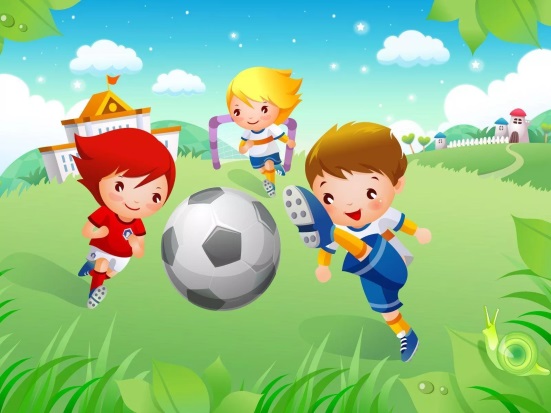 https://yandex.kz/images/search?text=скачать%20картинку%20спортивные%20игры&from=tabbar&pos=3&img_url=https%3A%2F%2Fsun9-54.userapi.com%2Fc636621%2Fv636621208%2Fda3c%2FqyB4Xj6_ZTY.jpg&rpt=simage What is the name of this game?Do you like to play football?What do you need to play the game? Who usually is the winner?What’s your favourite game? [5]SPEAKINGTask 2. Work in pairs. Choose ONE of the given cards. Ask and answer (each of you) 2 questions about the Sport.Card 1What’s your favourite game?What do you need to play this game?Card 2Do you know Kazakh traditional games?How do you usually play this game? [4]Mark schemeAssessment criteria Task Descriptor Mark Assessment criteria Task A learner Mark Describe the pictures with support using short sentences1 Describes the picture giving the answers to all the questions5Answer the questions  on general and some  curricular topics 2Uses vocabulary words on the topic; 1Answer the questions  on general and some  curricular topics 2Conveys ideas clearly; 1Answer the questions  on general and some  curricular topics 2Pronounces words and phrases correctly; 1Answer the questions  on general and some  curricular topics 2Gives relevant details in answers. 1Total marks Total marks Total marks 9